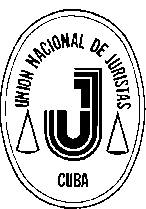 XVIII Jornada Internacional de Derecho de ContratosPalacio de Convenciones de La Habana23 al 25 de enero de 2019INFORMACIÓN No.1  de Derecho Civil y de Familia, de Derecho Mercantil y de Derecho Económico y Financiero de  de Juristas de Cuba convocan a la XVIII Jornada Internacional de Derecho de Contratos. La presente dará continuación al espacio abierto al diálogo y a la reflexión sobre las polémicas más puntuales en sede de Derecho Contractual y los desafíos más acuciantes que el entorno socio histórico de nuestras realidades impone.  está abierta a todo profesional o estudiante de Derecho o a quienes desde su esfera de actuación importan las categorías conceptuales del Derecho de Contratos. En la ocasión se proyecta como eje central temático:LOS TERCEROS EN EL CONTRATOLas sesiones de trabajo de  se realizarán todas en plenario. Las conferencias magistrales estarán a cargo de prestigiosos profesores universitarios especializados en los temas convocados, y como profesor invitado el Dr. Giuseppe Vettori, Profesor Ordinario de Derecho Civil y de Derecho Privado europeo en la Universidad de Florencia, Italia, quien dará apertura a  en el Aula Magna de  de La presentación de ponencias, comunicaciones y paneles o mesas redondas deberán ser informadas al Comité académico de  hasta del 8 de enero de 2019, indicando:a)	nombres y apellidos de los autores, con expresa referencia de quién o quiénes van a presentar el           trabajo;b)	nombre del trabajo;c)	tipo de presentación;d)	institución a la que pertenece;e)	dirección electrónica, número de teléfono o faxEn el orden formal se requerirá de cada trabajo:a)	que conste de un resumen o abstract de no más de doscientas palabras;b)	que las comunicaciones tengan una extensión máxima de 10 cuartillas, en tanto que las ponencias podrán llegar a una extensión de 20 cuartillas. Si la modalidad escogida es panel o mesa redonda, el total de participantes no podrá superar el de 5, con presentaciones que no excedan cada una las 12 cuartillas;c)	que se entregue un ejemplar en soporte papel y uno en soporte magnético.Se hace saber a los participantes que los trabajos deben versar sobre la temática convocada y la decisión del Comité académico sobre la posibilidad de presentación es inapelable, dándose a conocer el día 10 de enero de 2019 o antes a través de correo electrónico a los participantes extranjeros   Comité Académico:   Dra. Olga Mesa Castillo, Presidenta de  de Derecho Civil y de Familia.Dr. Leonardo B. Pérez Gallardo, Vicepresidente de  de Derecho Civil y de Familia. Profesor Titular de Derecho Civil. Universidad de Dra. Johana Odriozola Guitart, Presidenta de  de Derecho Económico y Financiero y Directora jurídica del Ministerio de Economía.Dr. Rodolfo Dávalos Fernández, Presidente de  de Derecho Mercantil y Profesor Titular de  de Derecho de  de   Dra. Nancy Ojeda Rodríguez, profesora principal de Derecho de Contratos de  de Derecho de  de  Dra. Caridad del C. Valdés Díaz, Profesora Titular de Derecho Civil. Universidad de Dra. Teresa Delgado Vergara, Profesora Titular de Derecho Civil y de Familia de  de Derecho de  de PROGRAMA GENERAL: Miércoles  23 de enero:.m. Acreditación en  de  (Calle 21, esquina a D. Vedado, Plaza, La Habana).4.00 p.m. Acto de apertura en el Aula Magna de  de 4.30 p.m. Conferencia Magistral.6.00 p.m. Cóctel de bienvenida. Jueves 24 de enero:.m. Sesión de trabajo en el Hotel Habana Libre.1.00 p.m. Receso para el almuerzo.3.00 p.m. Sesión de trabajo.Noche: Libre – opcionales.Viernes 25 de enero:.m. Sesión de trabajo.1.00 p.m. Receso para el almuerzo.3.00 p.m. Sesión de trabajo.6.00 p.m. Acto de Clausura. 7.00 p.m. Cena de despedida. Cuota de Inscripción:  La colegiatura será de 180.00 CUC para los delegados/as y para conferencistas y ponentes 140.00 CUC. Para los estudiantes de pregrado, previa presentación del documento acreditativo, el costo será de 120.00 CUC y para los acompañantes de 100.00 CUC, con derecho a asistir a todas las actividades incluidas en el programa. El pago podrá efectuarse en efectivo en el momento de la acreditación o a través de la agencia Havanatur previo a la realización del evento.Incluye: Participación en todas las sesiones de la Jornada, cóctel de bienvenida, coffee breaks, actividad de despedida y certificado de asistencia.  Un peso convertible cubano (CUC) es equivalente a 1.0960 dólares estadounidense cuando se realiza la operación por transferencia bancaria o tarjeta de crédito o se utiliza una moneda en efectivo que no sea el dólar estadounidense. y se pagará directamente en efectivo, en pesos convertibles cubanos, en el momento de la acreditación. Se le recomienda a los participantes internacionales utilizar preferiblemente tarjetas de crédito o débito no vinculadas a bancos de Estados Unidos, como VISA o euros, libras esterlinas, dólares canadienses, pesos mexicanos, yen japonés o francos suizos. Los dólares estadounidenses en efectivo tienen en el país un gravamen del 10% al cambiarse por pesos convertibles cubanos (CUC). Solicitudes de Inscripción: Las solicitudes de participación se recibirán por escrito en , mediante fax, correo electrónico, teléfono u otra vía, hasta el 12 de enero de 2019.   Para facilitar la asistencia al evento se han confeccionado paquetes turísticos que podrán ser adquiridos en las agencias de su país vinculadas a los viajes a Cuba, las que tendrán como receptivo a la agencia Havanatur.     Los interesados en asistir al  evento podrán contactar con las agencias de viajes en sus respectivos países, que trabajen el destino Cuba,  las que establecerán comunicación con   en Cuba a fin de coordinar las reservas de los servicios.  PARA MAYOR INFORMACION CONTACTAR A:   